385438, а. Ходзь, ул. Краснооктябрьская, 104, Кошехабльский район, Республика Адыгеятел.факс: 8(87770) 9-67-40E-mail: Xodzinskoe@mail.ru; сайт:  adm-hodz.ruпроектПОСТАНОВЛЕНИЕ____________г.                                           № ____                                 а. ХодзьОб утверждении комплексной программы «Развитие физической культуры и массового спорта на территории муниципального образования «Ходзинское сельское поселение» на 2018 - 2020 годы.Согласно п.14 ч.1 ст.14 Федерального закона от 06.10.2003г. № 131-ФЗ «Об общих принципах организации местного самоуправления в Российской Федерации», в соответствии со ст. 179 Бюджетного кодекса Российской Федерации, в целях повышения эффективности реализации муниципальных  программ, Уставом муниципального образования «Ходзинское сельское поселение»       Постановляю: 1.Утвердить ведомственную целевую программу «Развитие физической культуры и массового спорта на территории муниципального образования «Ходзинское сельское поселение» на 2018 - 2020 годы», согласно приложению № 1 к настоящему Постановлению. 2.Ответственным исполнителем Программы назначить специалиста  первой категории администрации муниципального образования «Ходзинское сельское поселение» Ашеву А.Б.   3.Контроль за исполнением настоящего постановления возложить на заместителя главы администрации муниципального образования «Ходзинское сельское поселение».4.Разместить настоящее постановление на официальном сайте администрации муниципального образования  «Ходзинское сельское поселение». 5.Настоящее постановление вступает в силу после его официального опубликования (обнародования). Глава МО «Ходзинское сельское поселение»                              Р.М.Тлостнаков.Приложение № 1 к Постановлению главы муниципального образования «Ходзинское сельское поселение» От____________________г. № ______ Паспорт
ведомственной целевой программы «Развитие физической культуры и массового спорта на территории муниципального образования «Ходзинское сельское поселение» на 2018 - 2020 годы» Характеристика, проблемы и обоснование необходимости ее решения программным методам Основополагающей задачей органов местного самоуправления в Ходзинском сельском поселении является создание условий для роста благополучия населения, ведения здорового образа жизни, достижения спортивных успехов и обеспечение долгосрочной социальной стабильности.Остро стоят проблемы курения, алкоголизма среди молодежи, растут масштабы правонарушений, социального неблагополучия. В связи с этим необходима постоянная плодотворная работа по формированию здорового образа жизни, новых ценностных ориентиров, совершенствованию физического воспитания, направленного на укрепление здоровья, повышения спортивной результативности. Программа направлена на решение наиболее важных проблем по физическому развитию жителей сельского поселения, прежде всего детей и молодежи, путем обеспечения условий развития физической культуры и массового спорта, организация и проведение физкультурно - оздоровительных и спортивно - массовых мероприятий. Сегодня для изменения сложившейся ситуации необходимы эффективные меры. В целях реализации государственной политики в области физической культуры и массового спорта, эффективного решения задач, возложенных на органы местного самоуправления, создания стартовых условий для решения существующих проблем разработана настоящая Программа.Программа носит комплексный характер и обеспечивает последовательность в реализации системы мер, направленных на решение проблемы в развитии спорта в сельской местности.Цели и задачи ПрограммыЦелями Программы являются повышение роли физической культуры и массового спорта, создание благоприятных условий для развития массовых видов спорта на территории Ходзинского сельского поселения, для интеграции здорового образа жизни в сознании детей и молодежи, достижение спортивных разрядов. Исходя из поставленных целей, а также тенденций и особенностей развития физической культуры и массового спорта, Программа предусматривает последовательное решение комплекса задач: Повышение интереса детей и молодежи Ходзинского сельского поселения к занятиям физической культурой и массовым спортом; Пропаганда социальной значимости физической культуры и массового спорта, как инструмента в формировании здорового образа жизни граждан,  укреплении здоровья, профилактике заболеваний, борьбе с негативными явлениями, профилактики преступлений и правонарушений среди молодежи. Развитие практики проведения районных и муниципальных спортивных мероприятий участие в них детей и молодежи поселения. Достижения спортивных разрядов.Ожидаемые результаты реализации ПрограммыЗа период реализации Программы на территории Ходзинского сельского поселения планируется получить социально - экономические результаты: - использование физической культуры и массового спорта в качестве профилактики преступлений и правонарушений, профилактики заболеваний и укрепления здоровья детей и молодежи; - увеличение численности вовлеченных в физическую культуру и массовый спорт детей и молодежи; - увеличение числа спортивных мероприятий на территории МО «Ходзинское сельское поселение».Перечень программных мероприятийСроки реализации Программы Реализация программы рассчитана на 2018 - 2020 годы. Ресурсное обеспечение ПрограммыМероприятия Программы реализуются за счет средств бюджета муниципального образования «Ходзинское сельское поселение». Объем средств на реализацию мероприятий Программы составляет: на 2018 год - 1 тысяча рублей; на 2019 год - 7 тысяч рублей; на 2020 год – 7 тысяч рублей. Объемы финансовых средств, предусмотренные на реализацию мероприятий Программы, подлежат уточнению на основе анализа полученных результатов и возможностей бюджета поселения. Организация управления и механизм реализации ПрограммыТекущее управление и оперативный контроль реализации мероприятий Программы обеспечивает администрация муниципального образования «Ходзинское сельское поселение». Исполнителем Программы является администрация муниципального образования «Ходзинское сельское поселение».  РЕСПУБЛИКА АДЫГЕЯМУНИЦИПАЛЬНОЕ ОБРАЗОВАНИЕ«ХОДЗИНСКОЕ СЕЛЬСКОЕ ПОСЕЛЕНИЕ»385438 а. Ходзь, ул. Краснотябрьская , 104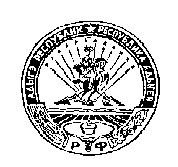 АДЫГЭ РЕСПУБЛИКМУНИЦИПАЛЬНЭ  ГЪЭПСЫКIЭ ЗИIЭ «ФЭДЗ  КЪОДЖЭ ПСЭУПI»385438 къ. Фэдз,Краснооктябрьска иур №104Сроки реализации ведомственной целевой программы 2018 - 2020 годы.Программа реализуется в один этап:первый этап –  2-е полугодие 2018 года; второй этап - 2019 год; третий этап - 2020 год. Разработчик ведомственной целевой программыАдминистрация муниципального образования «Ходзинское сельское поселение» (далее – Администрация поселения) Участники ведомственной целевой программы Администрация муниципального образования «Ходзинское сельское поселение» (далее – Администрация поселения)Наименование государственной программы Российской Федерации.Ведомственная целевая  программа «Развитие физической культуры и массового спорта на территории поселения».Реквизиты документа, которым утверждена ведомственная целевая программаЦели ведомственной целевой программы и их значения по годам реализации- создание условий для всестороннего развития личности, укрепления здоровья населения сельского поселения;-повышения интереса молодежи сельского поселения к занятиям спортом;-сохранения укрепления здоровья молодежи;-воспитание личной ответственности за собственное здоровье и благополучие, приобретение навыков здорового образа жизни; -профилактика вредных привычек, обретение способности к здоровому творчеству, формирование полноценной, всесторонне-развитой личности.Задачи ведомственной целевой программы-пропаганда здорового образа жизни среди учащихся школ и молодежи; -улучшение физкультурно-оздоровительной работы с учащимися и молодежью;-отвлечение учащихся и молодежи от негативных явлений современной жизни; -выявление талантливых юных спортсменов;-организация систематической  физкультурно-соревновательной активности детей;-развитие материальной базы и создание условий для занятий физической культурой и спортом;- профилактика преступлений и правонарушений среди учащихся и молодежи.Параметры финансового обеспечения реализации ведомственной целевой программыМероприятия программы реализуются за счет средств бюджета муниципального образования «Ходзинское сельское поселение»Средства бюджета МО «Ходзинское сельское поселение»: 2018г.-1тыс.руб.; 2019г.-7тыс.руб.; 2020г.-7тыс.руб.№ п/п Наименование программных мероприятий Срок реализации,Объем финансирования(тыс.руб.) Срок реализации,Объем финансирования(тыс.руб.) Срок реализации,Объем финансирования(тыс.руб.) Ответственное должностное лицо 201820192020Ответственное должностное лицо 1000700070001Проведение турнира по баскетболу _      Февраль          _Февраль_Специалист I категории Ашева А.Б.2Проведение военно-спортивных соревнований среди юношей, учащихся в общеобразовательных школах поселения, приуроченное ко Дню защитника Отечества  _февраль 2 тыс. руб.февраль  2 тыс. руб.Специалист I категории Ашева А.Б.3Проведение соревнования среди девочек общеобразовательных школ поселения, приуроченное к Международному женскому дню_март 2 тыс. руб.март 2тыс. руб.Специалист I категории Ашева А.Б.4Проведение турнира по мини - футболу на кубок главы МО «Ходзинское сельское поселение»_март - апрель2 тыс. руб. март - апрель 2 тыс. руб.Специалист I категории Ашева А.Б.5Проведение спортивных соревнований среди учащихся в общеобразовательных школах поселения, приуроченное ко Дню защиты детей   _ июнь 1тыс. руб.июнь 1 тыс. руб.Специалист I категории Ашева А.Б.6Проведение турнира по волейболу Сентябрь1тыс.Сентябрь_Сентябрь_Специалист I категории Ашева А.Б.